ZIMSKO DRŽAVNO PRVENSTVO V DALJINSKEM PLAVANJU RADOVLJICA, 30. 3. 2019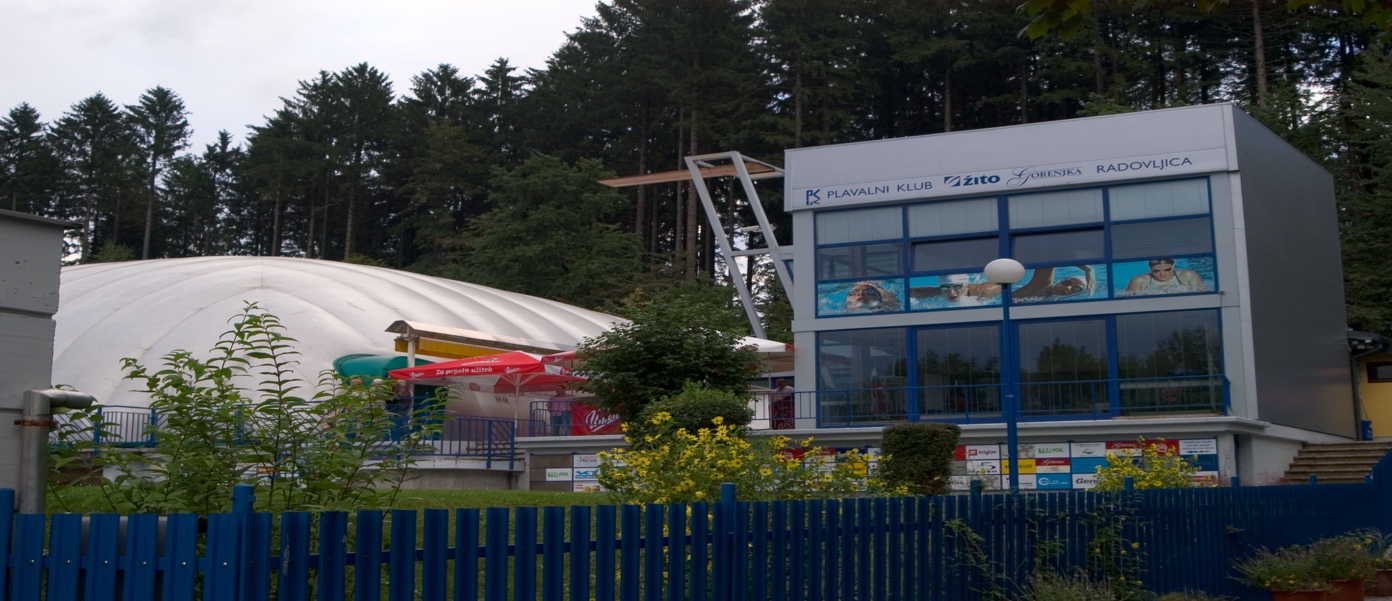 Prireditelj Zimskega državnega prvenstva v daljinskem plavanju na 5km:Plavalni klub Gorenjska banka Radovljicap.p. 83SI-4240 RadovljicaSlovenijaTel: 00386 4 5315 770Fax: 00386 4 5301 229E-mail: pkrad@plavalniklub-radovljica.siURL: www.plavalniklub-radovljica.siZimsko državno prvenstvo v daljinskem plavanju na 5km, bo potekalo v soboto, 30. marca 2019Prizorišce  tekmovanja:ZIMSKO KOPALIŠČE POD OBLO GORICOKopališka 9SI-4240 Radovljicadolžina: 50m, širina: 21mglobina: od 1,30m do 1,80m6 x 50 metrske progetemp. vode: 26,5 CMerjenje časov bo elektronsko – TIMING PZS . Tekmovanje bo potekalo po pravilih PZS in FINA.Tekmovanje se bo odvijalo po pravilu enega(1) štarta. Pravico nastopa imajo vsi tekmovalci, ki izpolnjujejo uvodna določila Propozicij PZS za tekmovalno sezono 2018/2019, ter tujci, katerih države so članice FINA.Štartnina za vsak prijavljen štart je 5 EUR, ki jo morajo predstavniki klubov poravnati pred pričetkom tekmovanja.Kategorije:Nagrade in priznanja:Prvim trem kadetom, kadetinjam, mladincem, mladinkam in absolutno v moški in ženski kategoriji bodo podeljene medalje SOBOTA, 30. 3. 2019. Razplavanje: ŽENSKE ob 13.00 uri, MOŠKI ob 14:15 uriPričetek ŽENSKE ob 14.00 uri., MOŠKI ob 15:15 uriV PRIMERU MAJHNEGA ŠTEVILA PRIJAV BO ŠTART TAKO ZA ŽENSKE KOT ZA MOŠKE OB 14:00, KAR BO ORGANIZATOR SPOROČIL NAJKASNEJ DO SREDE, 28. 3. 2019.Prijave: preko PZSane do PONEDELJKA, 25. 3. 2019KADETI / KADETINJE03/0403/04MLADINCI / MLADINKE01/0201/02ČLANI / ČLANICE00 in starejše00 in starejši